POLICEALNA SZKOŁA MEDYCZNAIM. HANNY CHRZANOWSKIEJ
REKRUTACJA 2020/2021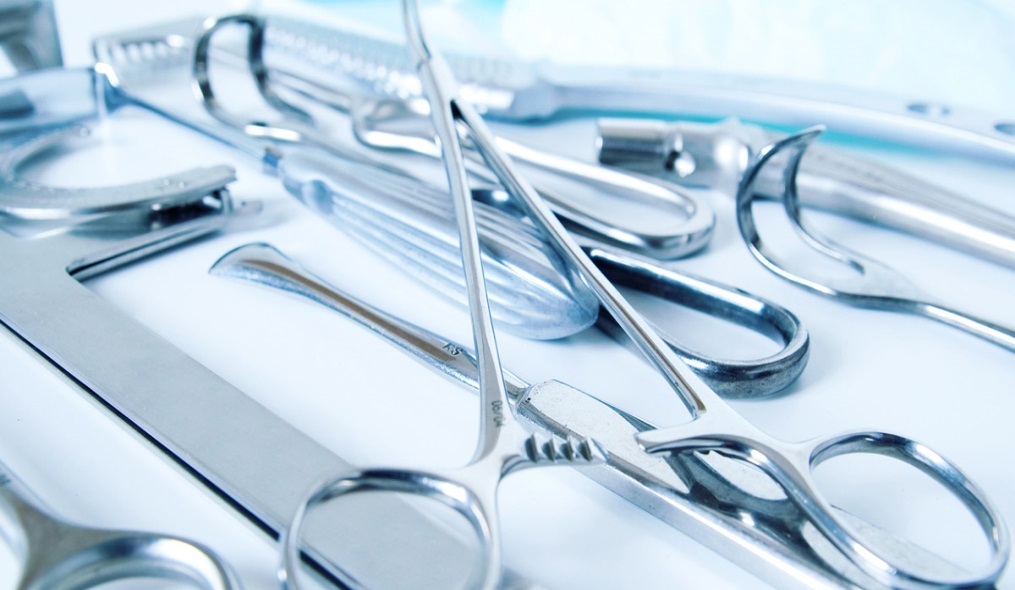 TECHNIK STERYLIZACJI MEDYCZNEJ – 1 rok naukiFORMA ZAOCZNAAbsolwent kierunku Technik sterylizacji medycznej posiada przygotowanie do:kwalifikowania sprzętu i wyrobów medycznych do procesów mycia, dezynfekcji i sterylizacji;przeprowadzania mycia, dezynfekcji i sterylizacji przy użyciu odpowiednich metod, środków i urządzeń;przeprowadzania kontroli procesów mycia, dezynfekcji i sterylizacji;prowadzenia dokumentacji mycia, dezynfekcji i sterylizacji.Absolwent tego kierunku może pracować w szpitalach oraz innych placówkach gdzie  używane są wyroby medyczne i inne przedmioty wielorazowego użycia, które muszą być sterylne.